Ore City Independent School District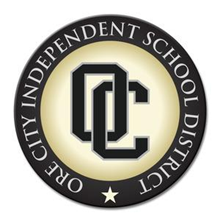 100 Rebel Rd., Ore City, Texas  75683School Health Advisory Council AgendaOctober 20, 2020, 3:00pm IntroductionsSHAC Vision/Mission and Wellness Plan HandoutsOCISD COVID-19 Response Handbook and COVID UpdateReports: Back to School Shot Clinic (8/6), Smiles of Tomorrow Mobile Dentist (8/25-28), Staff B12/Lipo-C Shot Clinics (6/11, 7/1, 7/23, 8/6, 9/10, 9/23, 10/9), Blood Drive (9/21), Staff Flu Shot Clinic (9/23)Red Ribbon Week: October 26 – October 30Upcoming Events: Student Flu Shot Clinic (10/26), UT Health Mobile Mammogram Unit (12/3), STUCO Blood Drives (12/14, 2/12 and 4/9), Staff B12 Clinics (11/4 and 12/2) Questions, Concerns, CommentsNext Meeting: Thursday, December 10, 2020 at 4:00pm in the Board RoomSHAC MEETING SIGN-IN SHEETTuesday, October 20, 2020____________________________________________________________________________________________________________________________________________________________________________________________________________________________________________________________________________________________________________________________________________________________________________________________________________________________________________________________________________________________________________________________________________________________________________________________________________________________________